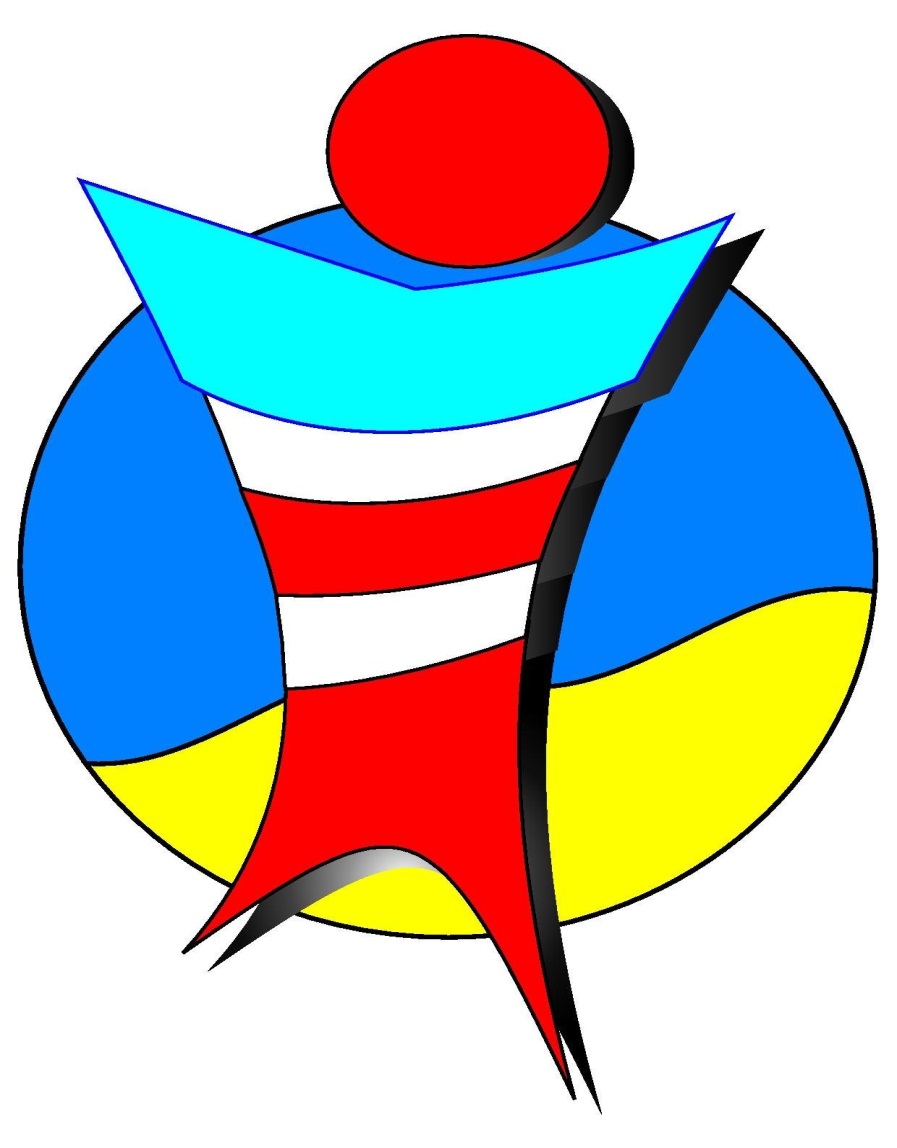 Besluitenlijst GMR OPO AmelandCursusjaar:2018-2019Leden: Aanwezig: Afwezig m.k.g.: Afwezig z.k.g.:Secretaris: 	Voorzitter:	Datum:	19 maart 2019			Plaats:	OBS de Schakel	Nr.Agendapunt: Besluit/infoDoor wie:Vervolgactie1.Opening, vaststelling agenda2.Mededelingen en ingekomen mail In mei open dag van OPO Ameland.Ondersteuning in de middenbouw. Pedagogisch klimaat in de middenbouw verbeteren.3.Vaststellen van besluitenlijst Besluitenlijst in plaats van notulen.Sollicitatieprocedure: Gesproken met 4 kandidaten, we gaan door met 2 kandidaten. Voor 1 april een link met een mail voor de tevredenheidspeiling.Strategisch perspectief is uitgereikt. Plusklas: Overleg IB en docent plusklas. Selectie leerlingen door IB en leerkrachten.Vervolgens gesprek leerling, ouders en docent plusklas.10 april begint de plusklas.Beide scholen worden van binnen geschilderd.De schakel wordt van buiten geschilderd.Ienster krijgt nieuwe vloerbedekking.A.Monitoring resultaten beide scholen.De cijfers van de M en E toetsen van Cito zijn besproken.B.Procedure Meerjaren begroting 2019-2022Werkgroep heeft een meerjaren begroting opgesteld.Beleidsrijke realistische begroting.Voorstel gedaan voor een begrotingC.Tevredenheidspeilingen ouders, leerlingen en leerkrachten.Voor 1 april een link naar ouders voor de tevredenheidspeiling.Jaarlijks peilingen houden.D.Uitreiken strategisch perspectief.Alle leden van de GMR hebben het strategisch perspectief ontvangen.E.Evaluatie bijeenkomst GMR/VOOLeerzame avond.Cursus Activiteitenplan:11RondvraagActiviteitenplan:GMR een deskundige positie heeft, je structuur aangeven.Jammer dat er geen plan ligt.Meerjarenformatieplan wordt gemaakt. Schooljaarplan bespreken volgende vergadering.12Sluiting